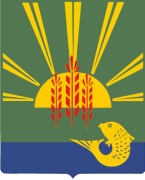 АДМИНИСТРАЦИЯХАНКАЙСКОГО МУНИЦИПАЛЬНОГО РАЙОНАПРИМОРСКОГО КРАЯПОСТАНОВЛЕНИЕ В соответствии со статьей 39 Градостроительного кодекса Российской Федерации, Федеральным законом от 06.10.2003 № 131-ФЗ «Об общих принципах организации местного самоуправления в Российской Федерации», решением Думы Ханкайского муниципального района от 26.06.2018 № 370 «Об утверждении Порядка организации и проведения общественных обсуждений по вопросам градостроительной деятельности», на основании заключения о результатах общественных обсуждений, Администрация Ханкайского муниципального районаПОСТАНОВЛЯЕТ:1. Изменить разрешенный вид использования «Размещение индивидуального жилого дома» на условно разрешенный вид «Магазины» земельному участку общей площадью 400 кв.м. с кадастровым номером 25:19:020401:474, адрес: Приморский край, Ханкайский район, с. Комиссарово, ул. Колхозная, д. 17.2. Настоящее постановление разместить на официальном сайте органов местного самоуправления Ханкайского муниципального района.Врио Главы муниципального района -главы Администрации	муниципального района	                                                                     А.С. Бурая29.08.2018с. Камень-Рыболовс. Камень-Рыболов№636-паО внесении изменений в разрешенный вид использования земельного участка с кадастровым номером 25:19:020401:474 